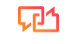 Dades del senderDades del senderDades del senderDades del senderMatrículaNom del senderPromotorMunicipi de referènciaIllaDades de la visitaDades de la visitaData de la visitaTècnic (nom i cognoms)Correu electrònicHa assistit el promotorSI / NOAcompanyant per part del Promotor (nom i cognoms)CàrrecContacteAvaluació de la senderaAvaluació de la senderaSenyalització horitzontalSenyalització verticalAdequacions de la plataforma i neteja de caminsEls tres apartats anteriors s'han d'avaluar com a APTE o NO APTEEls tres apartats anteriors s'han d'avaluar com a APTE o NO APTEResultat del homologacióResultat del homologació APTE NO APTES'ha de marcar una de les dues opcionsS'ha de marcar una de les dues opcionsDESCRIPCIÓ DEL RECORREGUTDESCRIPCIÓ DEL RECORREGUTDESCRIPCIÓ DEL RECORREGUTDESCRIPCIÓ DEL RECORREGUTDESCRIPCIÓ DEL RECORREGUTPunts directrius (marcats a l'arxiu georeferenciat com waypoints)Punts directrius (marcats a l'arxiu georeferenciat com waypoints)Punts directrius (marcats a l'arxiu georeferenciat com waypoints)Punts directrius (marcats a l'arxiu georeferenciat com waypoints)Punts directrius (marcats a l'arxiu georeferenciat com waypoints)Nombre i/o nom Waypoint Coordenades UTM (ETRS89, Fus 30) Coordenades UTM (ETRS89, Fus 30) Topònim DirectriuNombre i/o nom Waypoint X: (6 dígits) I: (7 dígits) Topònim Directriu12345678910DESCRIPCIÓ DEL RECORREGUTDescripció de l'itinerari:ALTRES OBSERVACIONS I INCIDÈNCIESDOCUMENTACIÓ ADJUNTADOCUMENTACIÓ ADJUNTAArxiu georeferenciat de la sendera en format GPXMapa topogràfic de la senderaFotografies de l'estat de la sendera posterior a les adequacions proposadesFotografies de tota la senyalització verticalPublicacionsAltres